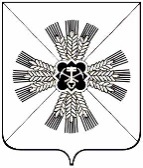 РОССИЙСКАЯ ФЕДЕРАЦИЯКЕМЕРОВСКАЯ ОБЛАСТЬ - КУЗБАССПРОМЫШЛЕННОВСКИЙ МУНИЦИПАЛЬНЫЙ ОКРУГСОВЕТ НАРОДНЫХ ДЕПУТАТОВПРОМЫШЛЕННОВСКОГО МУНИЦИПАЛЬНОГО ОКРУГА1-й созыв, 1-е заседаниеРЕШЕНИЕот  26.12.2019 № 57 пгт. ПромышленнаяО внесении изменений в решение Совета народных депутатов Титовского сельского поселения от 25.12.2018 № 112 «О бюджете Титовского сельского поселения на 2019 год и на плановый период 2020 и 2021 годов» (в редакции решений от 25.04.2019 № 118, от 27.06.2019              № 131,от 26.09.2019 № 135, от 27.11.2019 № 137)Руководствуясь Бюджетным кодексом Российской Федерации, Федеральным законом от 06.10.2003 № 131-ФЗ «Об общих принципах организации местного самоуправления в Российской Федерации», Законом Кемеровской области - Кузбасса от 05.08.2019 № 69-ОЗ «О некоторых вопросах, связанных с преобразованием муниципальных образований Кемеровской области в муниципальные округа», Совет народных депутатов Промышленновского муниципального округа РЕШИЛ:1. Внести в решение Совета народных депутатов Титовского сельского поселения от 25.12.2018 № 112 «О бюджете Титовского сельского поселения на 2019 год и на плановый период 2020 и 2021 годов» (в редакции решений от 25.04.2019 № 118, от 27.06.2019 № 131,от 26.09.2019 № 135, от 27.11.2019 № 137) следующие изменения: Пункт 1 статьи 1 изложить в следующей редакции:«1. Утвердить основные характеристики бюджета Титовского сельского поселения на 2019 год: - общий объем доходов бюджета Титовского сельского поселения в сумме 8781,9 тыс. рублей;- общий объем расходов бюджета Титовского сельского поселения в сумме 8781,9 тыс. рублей».1.2. Пункт 8 изложить в следующей редакции:«8.Резервный фонд:Утвердить размер резервного фонда администрации Титовского сельского поселения на 2019год в сумме 0 тыс. рублей, на 2020 год в сумме 10 тыс. рублей, на 2021 год в сумме 10 тыс. рублей.».1.3. Пункт 9 изложить в следующей редакции:«9. Дорожный фонд Титовского сельского поселения»Утвердить объем бюджетных ассигнований дорожного фонда Титовского сельского поселения на 2019 год в сумме  1197,9 тыс. рублей на 2020 год в сумме 1340,0 тыс. рублей, на 2021 год в сумме 1669,8 тыс. рублей.».1.4. Пункт 10 изложить в следующей редакции:«10. Межбюджетные трансферты на 2019год и на плановый период 2020 и 2021 годов:10.1. Утвердить общий объем межбюджетных трансфертов, получаемых из районного бюджета на 2019 год в сумме 4994,6 тыс. рублей, на 2020 год в сумме  1580,8 тыс. рублей, на 2021год в сумме 1578,1 тыс. рублей.10.2. Утвердить общий объем межбюджетных трансфертов, предоставляемых бюджету муниципального образования Промышленновского муниципального района на 2019 год в сумме 0 тыс. рублей.».1.5. Приложение № 3 изложить в новой редакции согласно приложению № 1 к настоящему решению.1.6. Приложение № 4 «Перечень и коды целевых статей расходов бюджета  поселения» изложить в новой редакции согласно приложению № 2 к настоящему решению.1.7. Приложение № 5 «Распределение бюджетных ассигнований бюджета Титовского сельского поселения по целевым статьям (муниципальным программам и непрограммным направлениям деятельности), группам и подгруппам видов классификации расходов бюджетов на 2019 и на плановый период 2020 и 2021 годов» изложить в новой редакции согласно приложению № 3 к настоящему решению.1.8. Приложение № 6 «Распределение бюджетных ассигнований бюджета Титовского сельского поселения по разделам, классификации расходов бюджетов на 2019  год и на плановый период 2020 и 2021 годов» изложить в новой редакции согласно приложению № 4 к настоящему решению.1.9. Приложение № 7 «Ведомственная структура расходов на 2019 год и на плановый период 2020 и 2021 годов» изложить в новой редакции согласно приложению № 5 к настоящему решению.2. Настоящее решение подлежит обнародованию на официальном сайте  администрации Промышленновского муниципального округа в сети Интернет.3. Контроль за исполнением данного решения возложить на комитет по вопросам экономики, бюджета, финансам, налоговой политики                       (В.Н. Васько).4. Настоящее решение вступает в силу с даты обнародования на официальном сайте  администрации Промышленновского муниципального округа в сети Интернет.                            Председатель              Совета народных депутатов  Промышленновского муниципального округа                              Е.А. Ващенко                                Врип главыПромышленновского  муниципального округа                               Д.П. ИльинПриложение № 1к решению Совета народных депутатовПромышленновского муниципального округаот 26.12.2019 № 57«О внесении изменений и дополнений в решение Совета народных депутатов Титовского сельского поселения от 25.12.2018 № 112                                                        «О бюджете Титовского сельского поселения на 2019 год и на плановый период 2020 и 2021 годов»Приложение № 3к решению Совета народных депутатовТитовского сельского поселенияот 25.12.2018 № 112«О бюджете Титовского сельского  поселения на 2019 год и на плановый период  2020 и 2021 годов»Прогнозируемые доходы бюджета Титовского сельского поселения на 2019 год и на плановый период 2020 и 2021 годов(тысяч рублей)Приложение № 2к решению Совета народных депутатовПромышленновского муниципального округаот 26.12.2019 № 57 «О внесении изменений и дополнений в решение Совета народных депутатов Титовского сельского поселения от 25.12.2018 № 112«О бюджете Титовского сельского поселения на 2019 год и на плановый период 2020 и 2021 годов»Приложение № 4к решению Совета народных депутатовТитовского сельского поселенияот 25.12.2018 № 112«О бюджете Титовского сельского  поселения на 2019 год и на плановый период  2020 и 2021 годов»Перечень и коды целевых статей расходов бюджета поселенияПриложение № 3к решению Совета народных депутатовПромышленновского муниципального округаот 26.12.2019 № 57«О внесении изменений и дополнений в решение Совета народных депутатов Титовского сельского поселения от 25.12.2018 № 112«О бюджете Титовского сельского поселения на 2019 год и на плановый период 2020 и 2021 годов»Приложение № 5к решению Совета народных депутатовТитовского сельского поселенияот 25.12.2019 № 112«О бюджете Титовского сельского  поселения на 2019 год и на плановый период  2020 и 2021 годов»Распределение бюджетных ассигнований  бюджета Титовского сельского поселения по целевым статьям (муниципальным  программам и непрограммным направлениям деятельности), группам и подгруппам видов классификации расходов бюджетов на 2019 год  и на плановый период 2020 и 2021 годов(тысяч рублей)Приложение № 4к решению Совета народных депутатовПромышленновского муниципального округаот 26.12.2019 № 57"О внесении изменений и дополнений в решение Совета народных депутатов Титовского сельского поселения от 25.12.2018 № 112«О бюджете Титовского сельского поселения на 2019 год и на плановый период 2020 и 2021 годов»Приложение № 6к решению Совета народных депутатовТитовского сельского поселенияот 25.12.2018 № 112«О бюджете Титовского сельского  поселения на 2019 год и на плановый период  2020 и 2021 годов»Распределение бюджетных ассигнований  бюджета Титовского сельского поселения по разделам, подразделам классификации расходов бюджетов на 2019 год и на плановый период 2020 и 2021 годов(тысяч рублей)Приложение № 5к решению Совета народных депутатовПромышленновского муниципального округаот 26.12.2019 № 57"О внесении изменений и дополнений в решение Совета народных депутатов Титовского сельского поселения от 25.12.2018 № 112«О бюджете Титовского сельского поселения на 2019 год и на плановый период 2020 и 2021 годов»Приложение № 6к решению Совета народных депутатовТитовского сельского поселенияот 25.12.2018 № 112«О бюджете Титовского сельского  поселения на 2019 год и на плановый период  2020 и 2021 годов»Ведомственная структура расходов на 2019 год  и на плановый период 2020 и 2021 годов(тысяч рублей)КодНаименование групп, подгрупп, статей, подстатей, элементов, программ (подпрограмм), кодов экономической классификации доходов2019 год2020 год2021 год1 00 00000 00 0000 000НАЛОГОВЫЕ И НЕНАЛОГОВЫЕ ДОХОДЫ3604,02943,03524,01 01 00000 00 0000 000НАЛОГИ НА ПРИБЫЛЬ, ДОХОДЫ106,0114,0116,01 01 02000 01 0000 110Налог на доходы физических лиц106,0114,0116,01 01 02010 01 0000 110Налог на доходы физических лиц с доходов, источником которых является налоговый агент, за исключением доходов, в отношении которых исчисление и уплата налога осуществляются в соответствии со статьями 227, 227.1 и 228 Налогового кодекса Российской Федерации104114,0116,01 01 02030 01 0000 110Налог на доходы физических лиц доходов, полученных физическими лицами, в соответствии со статьей 228 Налогового кодекса Российской Федерации2,01 03 00000 00 0000 000НАЛОГИ НА ТОВАРЫ (РАБОТЫ, УСЛУГИ), РЕАЛИЗУЕМЫЕ НА ТЕРРИТОРИИ РОССИЙСКОЙ ФЕДЕРАЦИИ1116,01340,01919,01 03 02000 01 0000 110Акцизы по подакцизным товарам (продукции), производимым на территории Российской Федерации1116,01340,01919,01 03 02230 01 0000 110Доходы от уплаты акцизов на дизельное топливо, подлежащие распределению между бюджетами  субъектов РФ и местными бюджетам с учетом дифференцированных нормативов отчислений в местные бюджеты508,0582,0833,01 03 02231 01 0000 110Доходы от уплаты акцизов на дизельное топливо, подлежащие распределению между бюджетами субъектов Российской Федерации и местными бюджетами с учетом установленных дифференцированных нормативов отчислений в местные бюджеты (по нормативам, установленным Федеральным законом о федеральном бюджете в целях формирования дорожных фондов субъектов Российской Федерации)508,0582,0833,01 03 02240 01 0000 110Доходы от уплаты акцизов на моторные масла для дизельных и (или) карбюраторных (инжекторных) двигателей, подлежащие распределению между бюджетами субъектов Российской Федерации и местными бюджетами с учетом установленных дифференцированных нормативов отчислений в местные бюджеты3,04,06,01 03 02241 01 0000 110Доходы от уплаты акцизов на моторные масла для дизельных и (или) карбюраторных (инжекторных) двигателей, подлежащие распределению между бюджетами субъектов Российской Федерации и местными бюджетами с учетом установленных дифференцированных нормативов отчислений в местные бюджеты (по нормативам, установленным Федеральным законом о федеральном бюджете в целях формирования дорожных фондов субъектов Российской Федерации)3,04,06,01 03 02250 01 0000 110Доходы от уплаты акцизов на автомобильный бензин, подлежащие распределению между бюджетами  субъектов РФ и местными бюджетам с учетом дифференцированных нормативов отчислений в местные бюджеты680,0867,01242,01 03 02251 01 0000 110Доходы от уплаты акцизов на автомобильный бензин, подлежащие распределению между бюджетами субъектов Российской Федерации и местными бюджетами с учетом установленных дифференцированных нормативов отчислений в местные бюджеты (по нормативам, установленным Федеральным законом о федеральном бюджете в целях формирования дорожных фондов субъектов Российской Федерации)680,0867,01242,01 03 02260 01 0000 110Доходы от уплаты акцизов на прямогонный бензин, подлежащие распределению между бюджетами субъектов Российской Федерации и местными бюджетами с учетом установленных дифференцированных нормативов отчислений в местные бюджеты-75,0-94,0-134,01 03 02261 01 0000 110Доходы от уплаты акцизов на прямогонный бензин, подлежащие распределению между бюджетами субъектов Российской Федерации и местными бюджетами с учетом установленных дифференцированных нормативов отчислений в местные бюджеты (по нормативам, установленным Федеральным законом о федеральном бюджете в целях формирования дорожных фондов субъектов Российской Федерации)-75,0-94,0-134,01 05 00000 00 0000 000НАЛОГИ НА СОВОКУПНЫЙ ДОХОД10,03,03,01 05 03000 01 0000 110Единый сельскохозяйственный налог10,03,03,01 05 03010 01 0000 110Единый сельскохозяйственный налог10,03,03,01 06 00000 00 0000 000НАЛОГИ НА ИМУЩЕСТВО1694,01476,01476,01 06 01000 00 0000 110Налог на имущество физических лиц117,0134,0134,01 06 01030 10 0000 110Налог на имущество физических лиц, взимаемый по ставкам, применяемым к объектам налогообложения, расположенным в границах сельских поселений117,0134,0134,01 06 04000 02 0000 110Транспортный налог28,021,021,01 06 04011 02 0000 110Транспортный налог с организации8,01,01,01 06 04012 02 0000 110Транспортный налог с физических лиц20,020,020,01 06 06000 00 0000 110Земельный налог1549,01321,01321,01 06 06030 00 0000 110Земельный налог с организаций949,0761,0761,01 06 06033 10 0000 110Земельный налог с организаций, обладающих земельным участком, расположенным в границах сельских поселений949,0761,0761,01 06 06040 00 0000 110Земельный налог с физических лиц600,0560,0560,01 06 06043 10 0000 110Земельный налог с физических лиц, обладающих земельным участком, расположенным в границах сельских поселений600,0560,0560,01 08 00000 00 0000 000ГОСУДАРСТВЕННАЯ ПОШЛИНА16,010,010,01 08 04000 01 0000 110Государственная пошлина за совершение нотариальных действий (за исключением действий, совершаемых консульскими учреждениями Российской Федерации)16,010,010,01 08 04020 01 1000 110Государственная пошлина за совершение нотариальных действий должностными лицами органов местного самоуправления, уполномоченными в соответствии с законодательными актами Российской Федерации на совершение нотариальных действий16,010,010,01 14 00000 00 0000 000ДОХОДЫ ОТ ПРОДАЖИ МАТЕРИАЛЬНЫХ И НЕМАТЕРИАЛЬНЫХ АКТИВОВ648,01 14 02000 00 0000 410 Доходы от реализации иного имущества, находящегося в собственности сельских поселений68,01 14 02053 10 0000 410Доходы от реализации иного имущества, находящегося в собственности сельских поселений(за исключением имущества муниципальных, бюджетных и автономных учреждений, а также имущества муниципальных унитарных предприятий, в том числе казенных), в части реализации основных средств по указанному имуществу68,01 14 06000 00 0000 430Доходы от продажи земельных участков, находящихся в государственной и муниципальной собственности580,01 14 06025 10 0000 430Доходы от продажи земельных участков, находящихся в собственности сельских поселений (за исключением земельных участков муниципальных бюджетных и автономных учреждений)580,01 16 00000 00 0000 000ШТРАФЫ, САНКЦИИ, ВОЗМЕЩЕНИЕ УЩЕРБА14,01 16 51000 02 0000 000Денежные взыскания (штрафы), установленные законами субъектов Российской Федерации за несоблюдение  муниципальных правовых актов3,31 16 51040 02 0000 140Денежные взыскания (штрафы), установленные законами субъектов Российской Федерации за несоблюдение муниципальных правовых актов, зачисляемые в бюджеты поселений3,01 16 90000 00 0000 140Прочие поступления от денежных взысканий (штрафов) и иных сумм в возмещение ущерба11,01 16 90050 10 0000 140Прочие поступления от денежных взысканий (штрафов) и иных сумм в возмещение ущерба, зачисляемые в бюджеты муниципальных районов.11,02 00 00000 00 0000 000БЕЗВОЗМЕЗДНЫЕ ПОСТУПЛЕНИЯ5177,91580,81578,12 02 00000 00 0000 000БЕЗВОЗМЕЗДНЫЕ ПОСТУПЛЕНИЯ ОТ ДРУГИХ БЮДЖЕТОВ БЮДЖЕТНОЙ СИСТЕМЫ РОССИЙСКОЙ ФЕДЕРАЦИИ4994,61580,81578,12 02 10000 00 0000 150ДОТАЦИИ БЮДЖЕТАМ БЮДЖЕТНОЙ СИСТЕМЫ РОССИЙСКОЙ ФЕДЕРАЦИИ2576,01463,11460,42 02 15001 00 0000 150Дотации на выравнивание бюджетной обеспеченности2576,01368,01368,02 02 15001 10 0000 150Дотации бюджетам сельских поселений на выравнивание бюджетной обеспеченности2576,01368,01368,02 02 30000 00 0000 150СУБВЕНЦИИ БЮДЖЕТАМ БЮДЖЕТНОЙ СИСТЕМЫ РОССИЙСКОЙ ФЕДЕРАЦИИ126,7117,7117,72 02 35118 00 0000 150Субвенции бюджетам на осуществление первичного воинского учета на территориях, где отсутствуют военные комиссариаты126,7117,7117,72 02 35118 10 0000 150Субвенции бюджетам сельских поселений на осуществление первичного воинского учета на территориях, где отсутствуют военные комиссариаты126,7117,7117,72 02 40000 00 0000 150ИНЫЕ МЕЖБЮДЖЕТНЫЕ ТРАНСФЕРТЫ2291,92 02 40014 00 0000 150Межбюджетные трансферты, передаваемые бюджетам муниципальных образований на осуществление части полномочий по решению вопросов местного значения в соответствии с заключенными соглашениями2,42 02 40014 10 0000 150Межбюджетные трансферты, передаваемые бюджетам сельских поселений из бюджетов муниципальных районов на осуществление части полномочий по решению вопросов местного значения в соответствии с заключенными соглашениями2,42 02 49999 00 0000 150Прочие межбюджетные трансферты, передаваемые бюджетам муниципальных образований2289,52 02 49999 10 00000 150Прочие межбюджетные трансферты, передаваемые бюджетам сельских поселений2289,52 07 00000 00 0000 150ПРОЧИЕ БЕЗВОЗМЕЗДНЫЕ ПОСТУПЛЕНИЯ183,32 07 05000 10 0000 150Прочие безвозмездные поступления в бюджеты сельских поселений183,32 07 05020 10 0000 150Поступления от денежных пожертвований, предоставляемых физическими лицами получателям средств бюджетов сельских поселений35,02 07 05020 10 0300 150Поступления от денежных пожертвований, предоставляемых физическими лицами получателям средств бюджетов сельских поселений (на реализацию проектов инициативного бюджетирования «Твой Кузбасс – твоя инициатива»)35,02 07 05030 10 0000 150Прочие безвозмездные поступления в бюджеты сельских поселений148,32 07 05030 10 0009 150Прочие безвозмездные поступления в бюджеты сельских поселений (прочие доходы)92,32 07 05030 10 0300 150Прочие безвозмездные поступления в бюджеты сельских поселений (на реализацию проектов инициативного бюджетирования «Твой Кузбасс – твоя инициатива»56,0ВСЕГО ДОХОДОВ:8781,94523,85102,1КодНаименование целевых статей01 0 00 00000Муниципальная программа «Комплексное обеспечение и развитие жизнедеятельности Титовского сельского поселения»01 1 00 00000Подпрограмма  «Обеспечение первичных мер пожарной безопасности и защите населения и территории от чрезвычайных ситуаций природного и  техногенного характера» муниципальной программы   «Жизнеобеспечение Титовского сельского  поселения»01 1 00 16010Организация и осуществление мероприятий по гражданской обороне,  по защите населения и территории от последствий аварий природного и техногенного характера01 1 00 16020Обеспечение первичных мер пожарной безопасности в границах поселения 01 2 00 00000Подпрограмма «Строительство и содержание  автомобильных дорог и инженерных сооружений на них  в границах поселения»01 2 00 16030Строительство и содержание  автомобильных дорог01 4 00 00000Подпрограмма « Благоустройство»01 4 00 16090Содержание,  ремонт уличного освещения01 4 00 16100Озеленение поселка  01 4 00 16110Содержание мест захоронения01 4 00 16120Прочие  мероприятия, в области благоустройства территории 01 5 00 00000Подпрограмма «Физическая  культура и спорт»01 5 00 16130Обеспечение условий, проведение мероприятий для развития на территории поселения массовой физической культуры и спорта01 5  00 S3420Реализация проектов инициативного бюджетирования «Твой Кузбасс-твоя инициатива» в Кемеровской области01 6 00 00000Подпрограмма  «Гарантии, предоставляемые муниципальным служащим поселения»  01 6 00 16140Выплата доплат к муниципальным пенсиям  01 7 00 00000Подпрограмма «Функционирование органов местного самоуправления Титовского сельского поселения» 01 7 00 16160Глава Титовского сельского  поселения 01 7 00 16170Обеспечение деятельности органов местного самоуправления 01 7 00 16180Выполнение других обязательств государства 99 0 00 00000 Непрограммное направление деятельности99 0 00 12510Осуществление муниципального земельного контроля99 0 00 12710Осуществление мер по противодействию коррупции99 0 00 16270Резервный фонд Администрации Титовского сельского поселения 99 0 00 16700Осуществление внутреннего муниципального контроля99 0 00 51180Осуществление первичного воинского учета на территориях, где отсутствуют военные комиссариатыНаименованиеМуниципальная программаПодпрограммаОсновное мероприятиеМероприятиеВид расходов2019 год2020 год2021 годМуниципальная программа «Комплексное  обеспечение и развитие  жизнедеятельности Титовского сельского поселения»018600,54406,14984,4Подпрограмма "Развитие дорожного фонда"0111197,91340,01669,8Содержание,  текущий ремонт  автомобильных дорог местного значения  и инженернных сооружений на них 0110016010793,61260,01583,8Иные закупки товаров, работ и услуг для обеспечения государственных (муниципальных) нужд0110016010240793,61260,01583,8Содержание и ремонт сетей уличного освещения автомобильных дорог общего пользования местного значения 0110016020404,380,086,0Иные закупки товаров, работ и услуг для обеспечения государственных (муниципальных) нужд0110016020240404,380,086,0Подпрограмма «Благоустройство» 0132442,8649,8630,8Содержания мест захоронения 0130012970299,9Иные закупки товаров, работ и услуг для обеспечения государственных (муниципальных) нужд0130012970240299,9Организация уличного освещения на территории Титовского сельского поселения0130016200563,7389,8470,8Иные закупки товаров, работ и услуг для обеспечения государственных (муниципальных) нужд0130016200240563,7389,8470,8Прочие работы по благоустройству территории, содержанию муниципального имущества0130016500248,6100,0100,0Иные закупки товаров, работ и услуг для обеспечения государственных (муниципальных) нужд0130016500240248,6100,0100,0Реализация проектов инициативного бюджетирования «Твой Кузбасс-твоя инициатива» в Кемеровской области01300S3420141,0Иные закупки товаров, работ и услуг для обеспечения государственных (муниципальных) нужд01300S3420240141,0Реализация проектов инициативного бюджетирования «Твой Кузбасс-твоя инициатива» в Кемеровской области01300734201178,5Иные закупки товаров, работ и услуг для обеспечения государственных (муниципальных) нужд01300734202401178,5Уплата налогов, сборов и иных обязательных платежей в бюджетную систему Российской Федерации013007342085011,1Подпрограмма «Обеспечение общественной безопасности»0140,820,020,0Содержание систем противопожарного водоснабжения 01400169000,810,010,0Иные закупки товаров, работ и услуг для обеспечения государственных (муниципальных) нужд01400169002400,810,010,0Подпрограмма «Социальная политика»  015572,1306,0306,0Выплата дополнительной ежемесячной пенсии муниципальным служащим0150017000572,1306,0306,0Публичные нормативные социальные выплаты гражданам0150017000310572,1306,0306,0Подпрограмма "Функционирование органов местного  самоуправления поселения"  0164386,91950,12078,6Глава Титовского сельского поселения  0160017200704,3538,6538,6Расходы на выплаты персоналу государственных (муниципальных) органов0160017200120704,3538,6538,6Обеспечение деятельности органов местного самоуправления  01600173003616,41208,31208,3Расходы на выплаты персоналу государственных (муниципальных) органов01600173001201986,11208,31208,3Иные закупки товаров, работ и услуг для обеспечения государственных (муниципальных) нужд01600173002401497,6183,2211,7Уплата нологов, сборов и иных платежей0160017300850132,79,09,0Проведение приемов, мероприятий и прочих расходов016001750066,210,010,0Иные закупки товаров, работ и услуг для обеспечения государственных (муниципальных) нужд016001750024046,410,010,0Исполнение судебных актов Российской Федерации и мировых соглашений по возмещению вреда, причиненного в результате незаконных действий (бездействия) органов государственной власти (государственных органов), органов местного самоуправления либо должностных лиц этих органов, а также в результате деятельности казенных учреждений016001750083019,8Непрограммное направление деятельности99181,4127,7127,7Осуществление муниципального земельного контроля99000125102,4Иные закупки товаров, работ и услуг для обеспечения государственных (муниципальных) нужд99000125102402,4Закупка товаров, работ и услуг для государственных (муниципальных)нужд990001277052,3Иные закупки товаров, работ и услуг для обеспечения государственных (муниципальных) нужд990001277024052,3Осуществление  первичного воинского учета на территориях, где отсутствуют военные комиссариаты 9900051180126,7117,7117,7Расходы на выплаты персаналу государственных (муниципальных) органов990005118012091,796,5101,0Иные закупки товаров, работ и услуг для обеспечения государственных (муниципальных) нужд990005118024035,020,516,7Условно утвержденные расходы110,2249,2Итого8781,94523,85102,1Наименование Коды  классификацииКоды  классификации2019 год2020 год2021 годНаименование РазделПодраздел2019 год2020 год2021 год123456Общегосударственные вопросы014386,91960,12088,6Функционирование высшего должностного лица субъекта Российской Федерации и муниципального образования0102704,3538,6538,6Функционирование Правительства Российской Федерации, высших исполнительных органов государственной власти субъектов Российской Федерации, местных администраций 01043616,41401,51530,0Другие общегосударственные вопросы011366,210,010,0Национальная оборона02126,7117,7117,7Мобилизационная и вневойсковая подготовка0203126,7117,7117,7Национальная безопасность и правоохранительная деятельность030,820,020,0Содержание систем противопожарного водоснабжения03100,810,010,0Национальная экономика041252,61340,01669,8Дорожное хозяйство (дорожные фонды)04091197,91340,01669,8Другие вопросы в области национальной экономики041254,7Жилищно-коммунальное хозяйство052442,8649,8630,8Благоустройство05032442,8649,8630,8Социальная политика10572,1306,0306,0Пенсионное обеспечение1001572,1306,0306,0Условно утвержденные расходы110,2219,2ИТОГО по бюджету8781,94523,85102,1НаименованиеВедомствоРазделПодразделЦелевая статьяВид расходов2019 год2020 год2021 год123456777Администрация Титовского сельского поселения901Глава Титовского сельского поселения (расходы на выплаты персоналу государственных (муниципальных) органов)90101020160017200120704,3538,6538,6Обеспечение деятельности органов местного самоуправления (расходы на выплаты персоналу государственных (муниципальных) органов)901010401600173001201986,11208,31308,3Обеспечение деятельности органов местного самоуправления (иные закупки товаров, работ и услуг для обеспечения) государственных (муниципальных) нужд)901010401600173002401497,6183,2211,7Обеспечение деятельности органов местного самоуправления (уплата налогов, сборов и иных платежей)90101040160017300850132,79,09,0Проведение приемов, мероприятий и прочих расходов (иные закупки товаров, работ и услуг для обеспечения) государственных (муниципальных) нужд)9010113016001750024046,410,010,0Исполнение судебных актов Российской Федерации и мировых соглашений по возмещению вреда, причиненного в результате незаконных действий (бездействия) органов государственной власти (государственных органов), органов местного самоуправления либо должностных лиц этих органов, а также в результате деятельности казенных учреждений9010113016001750083019,8Осуществление первичного воинского учета на территориях, где отсутствуют военные комиссариаты (расходы на выплаты персоналу государственных (муниципальных) органов)9010203990005118012091,786,286,2Осуществление первичного воинского учета на территориях, где отсутствуют военные комиссариаты (иные закупки товаров, работ и услуг для обеспечения) государственных (муниципальных) нужд)9010203990005118024035,031,531,5Обеспечение первичной пожарной безопасности (иные закупки товаров, работ и услуг для обеспечения) государственных (муниципальных) нужд)901031001400169002400,810,010,0Содержание, текущий ремонт  автомобильных дорог местного значения  и инженерных сооружений на них (иные закупки товаров, работ и услуг для обеспечения) государственных (муниципальных) нужд)90104090110016010240793,61260,01583,8Содержание и ремонт сетей уличного освещения  автомобильных дорог общего пользования местного значения (иные закупки товаров, работ и услуг для обеспечения) государственных (муниципальных) нужд)90104090110016020240404,380,086,0Осуществление муниципального земельного контроля (иные закупки товаров, работ и услуг для обеспечения) государственных (муниципальных) нужд)901041299000125102402,4Иные закупки товаров, работ и услуг для обеспечения государственных (муниципальных) нужд9010412990001277024052,3Организация уличного освещения (иные закупки товаров, работ и услуг для обеспечения) государственных (муниципальных) нужд)90105030130016200240563,7389,8470,8Содержания мест захоронения (иные закупки товаров, работ и услуг для обеспечения) государственных (муниципальных) нужд)90105030130012970240299,9160,060,0Прочие работы по благоустройству территории, содержанию муниципального имущества (иные закупки товаров, работ и услуг для обеспечения) государственных (муниципальных) нужд)90105030130016500240248,7100,0100,0Реализация проектов инициативного бюджетирования «Твой Кузбасс-твоя инициатива» в Кемеровской области(Иные закупки товаров, работ и услуг для обеспечения государственных (муниципальных) нужд)901050301500 S3420240141,0Реализация проектов инициативного бюджетирования           «Твой Кузбасс - твоя инициатива» в Кемеровской области (Иные закупки товаров, работ и услуг для обеспечения государственных (муниципальных) нужд)901050301500 734202401178,4Уплата налогов, сборов и иных обязательных платежей в бюджетную систему Российской Федерации901050301500 7342085011,1Выплата дополнительной ежемесячной пенсии муниципальным служащим (публичные нормативные социальные выплаты гражданам)90110010150017000310572,1306,0306,0Условно утвержденные расходы110,2249,2ВСЕГО8781,94523,85102,1